:n Pirkanmaan alueyhdistys ry 	Tiedote 22.2.2023 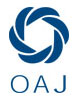 OAJ:n Pirkanmaan alueyhdistys ry hakee toimialueelleen ALUEASIANTUNTIJAAOAJ:n Pirkanmaan alueyhdistys ry hakee toimialueelleen ALUEASIANTUNTIJAA, jonka toimikausi on 1.8.2023 – 31.7.2026Nykyisen alueasiantuntijan kauden päättyessä haemme OAJ Pirkanmaan alueelle alueasiantuntijaa. OAJ maksaa tehtävän hoitamisesta alueasiantuntijalle yhden työpäivän viikossa. Työaika pyritään ensisijaisesti ostamaan työnantajalta.Alueasiantuntijan toimenkuva:Koulutuspoliittinen vaikuttajatukee ja osallistuu hallituksen koulutuspoliittiseen vaikuttamistyöhönverkostoituu ja pitää yhteyttä toiminta-alueen yhteistyötahoihinSopimusedunvalvojapaikallisten työaika- ja palkkausjärjestelmien seuraaminen ja kehittäminenjäsenyhdistysten ja aktiivitoimijoiden tukihenkilö alueellaOAJ:n edustaja alueella yhdessä puheenjohtajan kanssatoimii kiinteässä yhteistyössä alueyhdistyksen puheenjohtajan ja hallituksen kanssaOsallistuu alueyhdistyksen hallituksen ja jaostojen työskentelyyn Käy jäsentilaisuuksissa ja kouluttaa tarvittaessaTarvittava osaaminen:yhteistyökykykiinnostus kaikkien OAJ:n jäsenryhmien edunvalvontaanyhdistystoiminnan perusasiathyvä suullinen ja kirjallinen ilmaisukykyEdellytykset:Voimassa oleva OAJ:n jäsenyyspaikallisen ja alueellisen koulutus- ja kasvatuskentän tuntemusluottamusmies- ja/tai muu ammattiyhdistyskokemus OAJ:n toiminnastatyöelämäperehtyneisyys (työsuojelu ja -hyvinvointi, yhteistoiminta)kyky itsenäiseen työskentelyyn ja oman toiminnan kehittämiseenmahdollisuus ilta- ja viikonlopputyöskentelyynVapaamuotoiset hakemukset liitteineen tulee toimittaa 6.4.2023 mennessä s-postilla osoitteeseen toimisto@oajpirkanmaa.fi  Osa hakijoista kutsutaan haastatteluun viimeistään viikolla 16.Lisätietoja antaaArto KauppinenpuheenjohtajaOAJ Pirkanmaapuh. 044 967 6438